Lietuvos šilumos ūkyje susiklostė skirtingas teisinis šilumos gamintojų reglamentavimas centralizuoto šilumos tiekimo (toliau – CŠT) įmonėms, kurios gamina, perduoda ir parduoda šiluminę energiją galutiniams vartotojams, ir nepriklausomiems šilumos gamintojams (toliau – NŠG), kurie tik gamina ir parduoda turimą šilumą CŠT įmonei. CŠT įmonės vykdo veiklą pagal licencijavimo taisyklėse ir kituose teisės aktuose  nustatytus reikalavimus, turi prisiimti tiek juridinę, tiek materialinę atsakomybę už aprūpinimo šiluma ir karštu vandeniu parametrus, už tiekimo nepertraukiamumą ir t.t. Tuo tarpu galiojančioje šilumos ūkio teisinėje bazėje, nepriklausomiems šilumos gamintojams palikta didelė sprendimų ir veiklos laisvė, nors jų veikla susijusi su tos pačios labai atsakingos viešosios paslaugos užtikrinimu. Pavyzdžiui, išskyrus gaminamos šilumos kainų ribojimą nereguliuojamiems NŠG iš esmės nėra kitų ekonominių veiklos ribojimų ar reguliavimų.Toks NŠG veiklos reglamentavimas sudaro prielaidas be jokių juridinių ar finansinių pasekmių laikinai sustabdyti veiklą, nedalyvaujant mėnesiniuose šilumos gamybos aukcionuose, ar iš viso pasitraukti iš ribotos uždaros šilumos tiekimo veiklos, nesant ekonominės motyvacijos ar dėl kitų priežasčių. Pažymėtina, kad kai kuriose CŠT sistemose NŠG yra vieninteliai ar dominuojantys šilumos gamintojai ir jų operatyvus pakeitimas neįmanomas nei technologiškai, nei finansiškai, kadangi alternatyvūs šilumos gamybos šaltiniai gali būti pastatomi tik per 2-4 metus.     Neprognozuojamas NŠG dalyvavimas ar nedalyvavimas šilumos gamybos veikloje kelia ypatingai didelę riziką energetinės krizės sąlygomis. Lietuvos šilumos tiekėjų asociacija (toliau – Asociacija) ne kartą kreipėsi į valstybės įstaigas ir institucijas dėl galimos energetinės krizės ir tinkamo jai pasiruošimo (Asociacijos 2022-06-08 raštas Nr. 61, 2022-03-29 raštas Nr. 34). Energetikos ministerija savo raštuose – atsakymuose yra nurodžiusi: „Energetikos ministerijos nuomone, ruošiantis 2022-2023 m. šildymo sezonui reikėtų maksimaliai išnaudoti galimybes užsitikrinti didžiąją dalį šilumos gamybai reikalingų išteklių išankstinėmis (ilgalaikėmis) sutartimis, rezervo sandoriais šildymo sezonui, neatidėlioti energijos išteklių įsigijimo trumpalaikiais sandoriais <...>“;„Energetikos ministerija, taip pat atsižvelgdama į tai, kad Lietuvos Respublikos vietos savivaldos įstatymas nustato, kad šilumos tiekimo organizavimas yra savarankiškoji savivaldybių funkcija, ragina savivaldybes imtis neatidėliotinų veiksmų siekiant užsitikrinti šilumos gamybai reikalingų energijos išteklių tiekimą 2022-2023 m. šildymo sezonui, įsivertinti energijos išteklių poreikius ir tiekimo šaltinius, bendradarbiauti su šilumos ir biokuro gamintojais sprendžiant biokuro žaliavos atsargų kaupimo klausimus“  Kaip matyti iš Energetikos ministerijos pateiktų rekomendacijų, primygtinai siūloma didžiąją dalį reikalingo kuro šilumos tiekėjams užsitikrinti iš anksto ilgalaikėmis sutartimis prieš tai įsivertinus poreikius. Kuro poreikis priklauso nuo šilumos gamybos apimčių, o šias lemia lauko oro temperatūra ir nuperkamas šilumos kiekis iš NŠG. Deja, savivaldybės neturi jokių juridinių, ekonominių ar kitokių svertų paveikti NŠG sprendimus, nes jų veiklą reglamentuoja daugiausiai Valstybinės energetikos reguliavimo tarybos (toliau – Taryba) priimami teisės aktai (šilumos supirkimo sąlygos, prisijungimo sąlygos ir t.t.). CŠT ir NŠG ekonominiai santykiai pagrįsti nuolatine konkurencija ir skirtingais finansiniais interesais. Tai riboja bendradarbiavimo galimybes. Juo labiau, kad NŠG turi tik didelį pelno siekimo interesą šilumos tiekimo veikloje. Šilumos tiekėjams modeliuojant šilumos gamybos struktūrą ateinančiam šildymo sezonui, atskiruose miestuose (Kaune, Klaipėdoje, Plungėje ir kt.) reikšmingą  įtaką turi NŠG veikla, kuri reglamentuota nacionaliniais teisės aktais. Šilumos ūkio įstatymo 101 straipsnio 1 dalis reglamentuoja, kad Iš nepriklausomų šilumos gamintojų superkamos ir (ar) šilumos tiekėjų turimais šilumos gamybos įrenginiais gaminamos šilumos kiekis nustatomas šilumos aukciono, kurį organizuoja energijos išteklių biržos operatorius, būdu. Energijos išteklių biržos operatorius Šilumos aukciono reglamente nustatyta tvarka valdo, palaiko ir administruoja šilumos aukciono duomenų valdymo sistemą ir šilumos aukciono informacinę sistemą. Šilumos aukciono reglamentą, kuris nustato šilumos aukciono procedūrinius reikalavimus, energijos išteklių biržos operatoriaus teikimu tvirtina Taryba.Asociacijos vertinimu, nei Šilumos ūkio įstatymas, nei Šilumos aukciono reglamentas, nei sutartiniai santykiai tarp NŠG ir energijos išteklių biržos operatoriaus ar šilumos tiekėjų nenustato prievolės aukciono dalyviams dalyvauti šilumos gamybos aukcionuose. Esama tvarka suteikia laisvę NŠG nedalyvauti aukcione, neteikti šilumos gamybos siūlymų ir negaminti šilumos, jei nenorima ar nėra intereso, nors tuo metu šie gamintojai CŠT sistemai yra reikalingi. Taip pat šilumos tiekėjai sudarydami ilgalaikes gamtinių dujų pirkimo sutartis privalo įvertinti, kiek šilumos bus pagaminta NŠG įrenginiuose, tačiau ar pastarieji dirbs ir teiks siūlymus šilumos gamybos aukcionui – neaišku. Neapibrėžta situacija, kuomet teisės aktais neįpareigojami rinkos dalyviai dalyvauti šilumos gamybos aukcionuose, kai to labiausiai reikia (šildymo sezono metu), turi neigiamą įtaką patikimam šilumos tiekimui, kadangi CŠT įmonės negali iš anksto įvertinti užsakomų gamtinių dujų pajėgumo poreikio. Jei dujų iš anksto bus užsakyta per mažai, vėliau papildomas dujų pajėgumų užsakymas tampa labai brangus, o energetinės krizės laikotarpiu  kyla rizika, kad dujų apskritai žiemos metu truks. Bet kokiu atveju, jei NŠG nedalyvauja dėl vienokių ar kitokių priežasčių šilumos gamybos aukcione, šilumos tiekėjas priverstas deginti daugiau dujų, kurios gali būti net 10 kartų brangesnės už biokurą, o tai didelė finansinė našta centralizuotai tiekiamos šilumos vartotojams.Įvertinus tai, kas išdėstyta, prašome teisės aktuose nustatyti reikalavimą šilumos gamybos aukciono dalyviams privaloma tvarka dalyvauti aukcionuose šildymo sezono metu. Toks reglamentavimas prisidėtų prie šilumos tiekimo patikimumo gerinimo bei mažiausių sąnaudų principo užtikrinimo vartotojams. Tai ypatingai aktualu energetinės (geopolitinės) krizės sąlygomis. Asociacijos prezidentas 				dr. Valdas LukoševičiusM. Paulauskas, tel. (85) 266 7096, el. p. mantas@lsta.lt 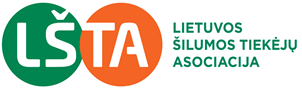 V. Gerulaičio g. 10LT-08200 VilniusTel. (8-5) 2667025info@lsta.lt, www.lsta.ltJuridinių asmenų registrasVĮ „Registrų centras“ Vilniaus filialasĮmonės kodas 124361985 
Atsiskaitomoji sąskaita LT27 7044 0600 0125 7217 AB SEB bankasLietuvos Respublikos Seimo Energetikos ir darnios plėtros komisijai,Lietuvos Respublikos energetikos ministerijai,Valstybinei energetikos reguliavimo tarybai,BALTPOOL UAB2022-07-19Nr. 74Lietuvos Respublikos Seimo Energetikos ir darnios plėtros komisijai,Lietuvos Respublikos energetikos ministerijai,Valstybinei energetikos reguliavimo tarybai,BALTPOOL UABĮNr. DĖL šilumos gamybos aukciono dalyvių privalomo dalyvavimo šilumos gamybos aukcioneDĖL šilumos gamybos aukciono dalyvių privalomo dalyvavimo šilumos gamybos aukcioneDĖL šilumos gamybos aukciono dalyvių privalomo dalyvavimo šilumos gamybos aukcioneDĖL šilumos gamybos aukciono dalyvių privalomo dalyvavimo šilumos gamybos aukcione